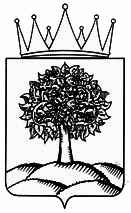 Управление физической культуры и спорта Липецкой областиПРОЕКТ ПРИКАЗАг. Липецк«   » ________ 2019 года 		   						№      -ОО внесении изменений в приказ управления физической культуры и спорта Липецкой области от 20 мая 2019 года № 166-О «Об утверждении административного регламента предоставления государственной услуги «Присвоение (подтверждение) спортивных разрядов«Кандидат в мастера спорта» и «Первый спортивный разряд»»В целях приведения нормативных правовых актов управления физической культуры и спорта Липецкой области в соответствие с действующим законодательством и повышения качества предоставления государственных услугПРИКАЗЫВАЮ:Внести в приказ управления физической культуры и спорта Липецкой области от 20 мая 2019 года № 166-О «Об утверждении административного регламента предоставления государственной услуги «Присвоение (подтверждение) спортивных разрядов «Кандидат в мастера спорта» и «Первый спортивный разряд»» следующие изменения:в приложении к приказу:1) подпункт 2.6.1.1. дополнить абзацами 7 и 8 в следующей редакции;«7. копия положения (регламента) о физкультурном мероприятии (или) спортивном соревновании по военно - прикладным и служебно - прикладным видам спорта, на котором спортсмен выполнил нормы, требования и условия их выполнения для присвоения спортивного разряда (для военно - прикладных и служебно - прикладных видов спорта);»;«8. копия документа (справка, протокол), подписанного председателем главной судейской коллегии соревнования (главным судьей), содержащего сведения о количестве стран (для международных соревнований) или субъектов Российской Федерации (для всероссийских и межрегиональных соревнований), принявших участие в соответствующем соревновании.»;2) пункт 2.10.2. дополнить четвертым абзацем в следующей редакции:«- наличие решения соответствующей антидопинговой организации о нарушении спортсменом антидопинговых правил, принятого по результатам допиг - контроля, проведенного в рамках соревнований на котором спортсмен выполнил норму, требования и условия их выполнения.».Отделу по работе с субъектами физической культуры и спорта организовать:официальное опубликование настоящего приказа;размещение настоящего приказа на официальном сайте администрации Липецкой области и на официальном сайте управления физической культуры и спорта Липецкой области.Данный приказ вступает в силу со дня его официального опубликования.Начальник управления	                                                                            М.В. Маринин